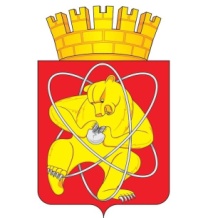 Муниципальное образование «Закрытое административно – территориальное образование  Железногорск Красноярского края»АДМИНИСТРАЦИЯ ЗАТО г. ЖЕЛЕЗНОГОРСКПОСТАНОВЛЕНИЕ21.02.2020                                                                                                                             377г. ЖелезногорскОб отмене постановления Администрации ЗАТО г. Железногорск от 30.04.2014 № 880 «Об утверждении правил осуществления главными распорядителями (распорядителями) средств местного бюджета, главными администраторами (администраторами) доходов местного бюджета, главными администраторами (администраторами) источников финансирования дефицита местного бюджета внутреннего финансового контроля и внутреннего финансового аудита» В соответствии с Федеральным законом от 26.07.2019 N 199-ФЗ "О внесении изменений в Бюджетный кодекс Российской Федерации в части совершенствования государственного (муниципального) финансового контроля, внутреннего финансового контроля и внутреннего финансового аудита", Уставом ЗАТО Железногорск,ПОСТАНОВЛЯЮ:1. Отменить постановление Администрации ЗАТО г.  Железногорск от 30.04.2014 № 880 «Об утверждении правил осуществления главными распорядителями (распорядителями) средств местного бюджета, главными администраторами (администраторами) доходов местного бюджета, главными администраторами (администраторами) источников финансирования дефицита местного бюджета внутреннего финансового контроля и внутреннего финансового аудита»2. Управлению делами Администрации ЗАТО г. Железногорск                    (Е.В. Андросова) довести настоящее постановление до сведения населения через газету «Город и горожане».3.  Отделу общественных связей Администрации ЗАТО г. Железногорск (И.С. Пикалова) разместить настоящее постановление на официальном сайте муниципального образования «Закрытое административно-территориальное образование Железногорск Красноярского края» в информационно-телекоммуникационной сети «Интернет».4.  Контроль над исполнением настоящего постановления возложить на первого заместителя Главы ЗАТО г. Железногорск по стратегическому планированию, экономическому развитию и финансам С.Д. Проскурнина.5. Настоящеe Постановление вступает в силу со дня его официального опубликования.Глава ЗАТО г. Железногорск                                                      И.Г. Куксин         	                           